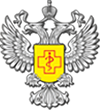 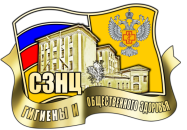 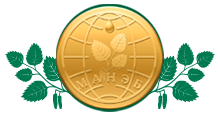 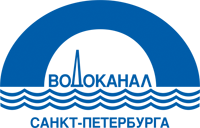 «ЧИСТАЯ ВОДА – ЗДОРОВЫЙ ГОРОД ГИГИЕНИЧЕСКИЕ ПРОБЛЕМЫ ПИТЬЕВОГО ВОДОСНАБЖЕНИЯ СЕВЕРО-ЗАПАДА»ПрограммаРегиональной научно-практической конференции Северо-Запада 01-02 ДЕКАБРЯСанкт-Петербург – 2016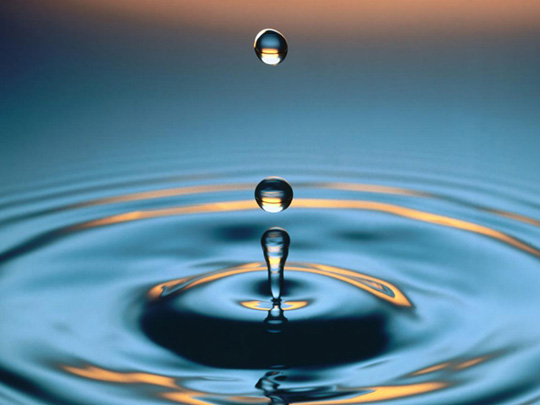 СТРУКТУРА конференцииПервый день, четверг, 01 декабря 2016Санкт-Петербург, ул Шпалерная, 56 ГУП «Водоканал Санкт-Петербурга»Второй день, пятница, 02 декабря 2016Санкт-Петербург, улица Комсомола, дом 9, литер К, ООО «Центр исследования и контроля воды»Организационный комитет:Вице-президент МАНЭБ Рогалева Любовь Викторовна,  (812) 322-63-17, (812)322-04-51, e-mail: maneb@mail.ruНачальник организационно-правового отдела ФБУН «СЗНЦ гигиены и общественного здоровья» Алентьева Ольга Сергеевна, (812)717-00-13, +7-921-638-63-79, e-mail: alenteva@s-znc.ru; info@s-znc.ruПервый день, четверг, 01 декабря 2016Санкт-Петербург, ул Шпалерная, 56 ГУП «Водоканал Санкт-Петербурга»Второй день, пятница, 02 декабря 2016 Санкт-Петербург, улица Комсомола, дом 9, литер К, ООО «Центр исследования и контроля воды»времямероприятие и место проведения09:0010:00Регистрация участниковАктовый зал учебного центра ГУП «Водоканал Санкт-Петербурга»10:0010:20ОТКРЫТИЕ КОНФЕРЕНЦИИ10:2012:00Пленарное заседание12:0012:30Кофе-брейк12:3014:00Пленарное заседание14:0015:00ОБЕДенный перерыв15:0017:00Пленарное заседание17:0018:00пОСЕЩЕНИЕ МУЗЕЯ «чИСТАЯ ВОДА»09:0017:00Постерные докладыХолл учебного центра ГУП «Водоканал Санкт-Петербурга»времямероприятие и место проведения10:0010:30пОСЕЩЕНИЕ ЛАБОРАТОРИИ ЦЕНТРА ИССЛЕДОВАНИЙ КАЧЕСТВА ВОДЫ10:3013:00Пленарное заседание13:0013:30ДИСКУССИЯ13:3014:00ПОДВЕДЕНИЕ ИТОГОВ и принятие резолюции. закРЫТИЕ КОНФЕРЕНЦИИ  10:00 – 10:30Вступительное словоСопредседатели конференции:Горбанев Сергей Анатольевич – директор ФБУН «СЗНЦ гигиены и общественного здоровья»;Рогалев Виктор Антонович – Президент МАНЭБ;Кармазинов Феликс Владимирович – Координатор стратегических программ ГУП «Водоканал Санкт-Петербурга»10:30 – 10:40О координации научного обеспечения деятельности органов и учреждений Роспотребнадзора в СЗФОГорбанев Сергей Анатольевич – директор ФБУН «СЗНЦ гигиены и общественного здоровья»,д.м.н. 10:40 – 11:00Перспективы гигиенического нормирования. Проблемы и решения.Фридман Кирилл Борисович - заместитель директора по научной работе  ФБУН «СЗНЦ гигиены и общественного здоровья», д.м.н., профессор11:00 – 11:20Об  основных проблемах организации централизованного водоснабжения и водоотведения Ленинградской областиТимков Александр Михайлович -  председатель Комитета по ЖКХ и транспорту Ленинградской области11:20 – 11:40Актуальные вопросы обеспечения населения Санкт-Петербурга доброкачественной питьевой водойБашкетова Наталия Семеновна -  руководитель Управления Роспотребнадзора по г. Санкт-Петербургу11:40 – 12:00О реализации полномочий Управления Роспотребнадзора по Ленинградской области при надзоре исполнения 416-ФЗИсторик Ольга Александровна – руководитель Управления Роспотребнадзора по Ленинградской области12:00 – 12:30Кофе-брейк12:30 – 12:50Практика внедрения программы производственного лабораторного контроля за питьевым водоснабжением на основе методологии оценки риска здоровьяНефедова Елена Дмитриевна -  руководитель проекта ГУП «Водоканал Санкт-Петербурга»12:50 – 13:10Гигиеническая безопасность питьевой воды при реализации закона «О водоснабжении и водоотведении»Тулакин Андрей Васильевич -  заместитель директора по научной работе ФБУН «Федеральный научный центр гигиены им. Ф.Ф. Эрисмана» Роспотребнадзора, д.м.н.13:10 – 13:30Структурирование питьевой воды сухими минеральными смесямиИшевский А. Л.- заведующий кафедрой технологии мясных, рыбных продуктов и консервирования холодом ФГАОУВО Университет ИТМО13:30 – 14:00О некоторых вопросах реализации предложений проектов зон санитарной охраныРымарь Александр Иванович -  начальник отдела санитарного надзора Управления Роспотребнадзора по Республике Коми14:00 – 15:00ОБЕДЕННЫЙ ПЕРЕРЫВОБЕДЕННЫЙ ПЕРЕРЫВ15:00 – 15:20Особенности организации и осуществления производственного контроля показателей радиационной безопасности минеральных природных питьевых столовых и лечебно-столовых водСтамат Иван Павлович – доцент ФБУН «НИИ радиационной гигиены имени профессора П.В. Рамзаева»,к.м.н. 15:20 – 15:40Особенности применения санитарных правил о зонах санитарной охраны источников питьевого водоснабжения и горно-санитарной охраны месторождений минеральных водЕремин Геннадий Борисович – доцент СЗГМУ им.Мечикова, к.м.н.15:40 – 16:00К вопросу выбора технологии очистки воды для хозяйственно-питьевых целейЕвельсон Евгений Абрамович – ООО «ЛЕНИНЖКОМ», к.т.н.16:00 – 16:20О противоречиях в санитарно-эпидемиологическом законодательстве и их влиянии на развитие экономики и принятие управленческих решенийЛомтев Алексей Юрьевич - ООО «Институт проектирования, экологии  и гигиен", к.м.н.16:20 – 16:40Особенности водоснабжения и качества питьевой воды в российской АрктикеДударев Алексей Анатольевич -  руководитель отдела гигиены ФБУН «СЗНЦ гигиены и общественного здоровья», д.м.н 16:40 – 17:00Санитарно-гигиеническое обеспечение охраны водоисточников Архангельской областиШешин Олег Юрьевич – ведущий специалист-эксперт Управления Роспотребнадзора по Архангельской области17:00пОСЕЩЕНИЕ МУЗЕЯ «чИСТАЯ ВОДА»пОСЕЩЕНИЕ МУЗЕЯ «чИСТАЯ ВОДА» 10:00 – 11:00пОСЕЩЕНИЕ ЛАБОРАТОРИИ ЦЕНТРА ИССЛЕДОВАНИЙ И КОНТРОЛЯ  ВОДЫпОСЕЩЕНИЕ ЛАБОРАТОРИИ ЦЕНТРА ИССЛЕДОВАНИЙ И КОНТРОЛЯ  ВОДЫ11:00 – 11:20Оценка риска здоровью  населения от качества питьевой водыБелкин Александр Сергеевич – доцент СЗГМУ им.Мечикова, к.м.н.11:20 – 11:30Источники централизованного водоснабжения Ленинградской области. Организация зон санитарной охраны.Бернотайтите Маргарита Витауто – начальник отдела окружающей среды Леноблводоканал11:30 – 11:50Влияние питьевой воды с высоким содержанием алюминия на минеральный состав крови населения Кольского ЗаполярьяНиканов Александр Николаевич, директор филиала НИЛ ФБУН «СЗНЦ гигиены и общественного здоровья», к.м.н.11:50 – 12:10Профилактика нарушений минерального обмена в условиях повышенного содержания тяжелых металлов в питьевой воде Быков Владимир Робертович, старший научный сотрудник филиала НИЛ ФБУН «СЗНЦ гигиены и общественного здоровья»12:10 – 12:30О подготовке проектов управленческих решений на основе результатов социально-гигиенического мониторинга и оценки риска питьевой водыНовикова Юлия Александровна –  и.о. начальника отдела организации надзора Управления Роспотребнадзора по Ленинградской области12:3012:50О контроле за качеством бутилированной питьевой водойСмирнова Елена Ивановна – начальник отдела гигиены питания Управления Роспотребнадзора по городу Санкт-Петербургу12:50 – 13:10 Актуальные вопросы при санитарно-эпидемиологической экспертизе материалов по питьевому водоснабжениюБадаева Елена Александровна -  лаборант-исследователь ФБУН «СЗНЦ гигиены и общественного здоровья»13:10 – 13:30Правовые основы оценки деятельности хозяйствующих субъектов, подающих населению питьевую водуАлентьева Ольга Сергеевна, начальник организационно-правового отдела ФБУН «СЗНЦ гигиены и общественного здоровья»13:30 – 14:00ДИСКУССИЯДИСКУССИЯ14:00 - 14:30ПОДВЕДЕНИЕ ИТОГОВ и принятие резолюции. закРЫТИЕ КОНФЕРЕНЦИИПОДВЕДЕНИЕ ИТОГОВ и принятие резолюции. закРЫТИЕ КОНФЕРЕНЦИИ